Request Form For Research or Service 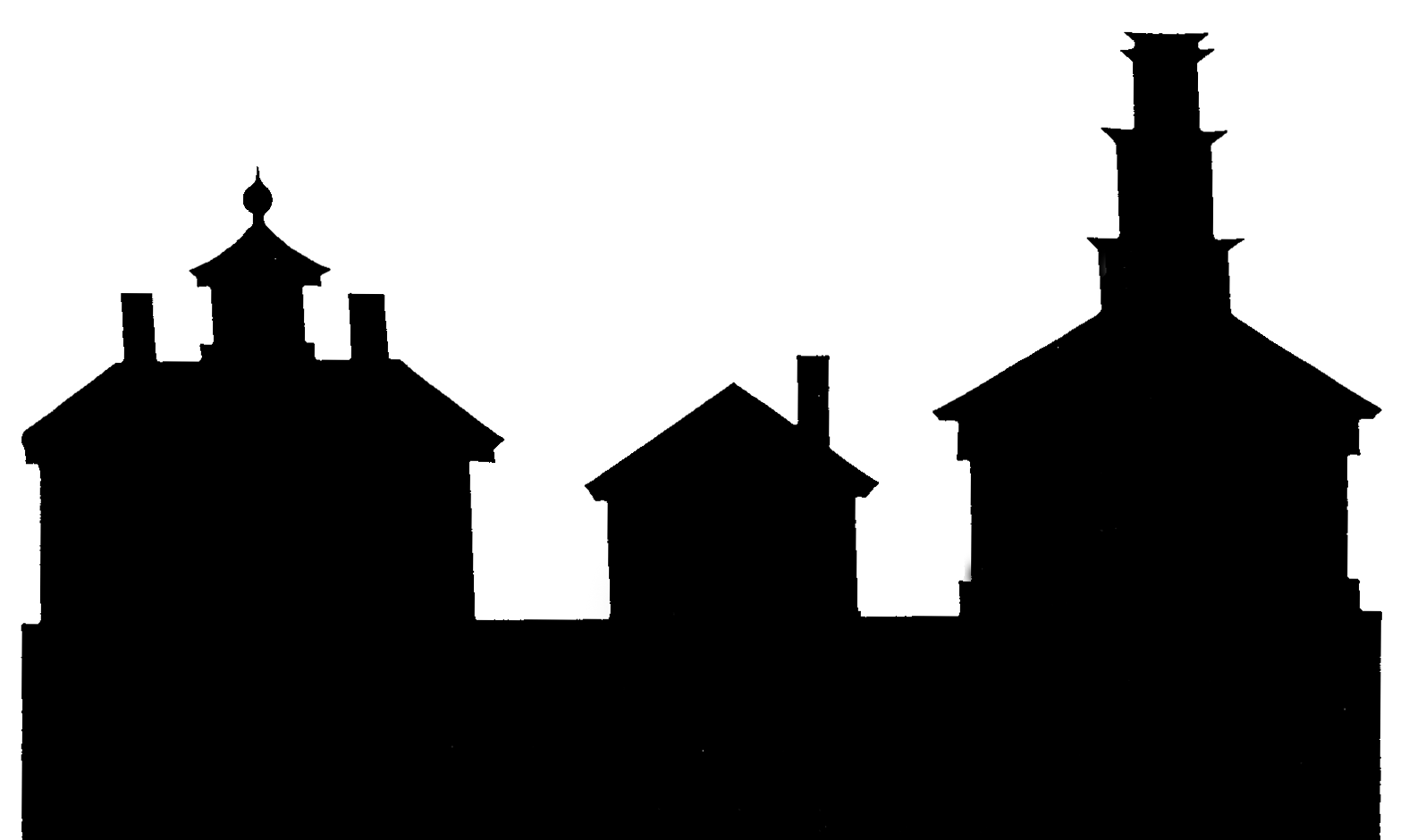 Colchester Historical SocietyP.O. Box 13Colchester, CT 06415mail@colchesterhistory.orgwww.colchesterhistory.org1) General Information	1) General Information	1) General Information	1) General Information	1) General Information	1) General Information	1) General Information	1) General Information	1) General Information	NameEmail AddressStreet AddressCityStateZipRequest DatePhone	2) Fee Schedule	2) Fee Schedule	2) Fee Schedule	2) Fee Schedule	2) Fee Schedule	2) Fee Schedule	2) Fee Schedule	2) Fee Schedule	2) Fee Schedule	Membership StatusMembership StatusTime Frame and CostTime Frame and CostTime Frame and CostTime Frame and CostTime Frame and CostTime Frame and CostTime Frame and CostSociety MembersSociety Members2 Hours-Free2 Hours-Free$20 Each Additional Hour$20 Each Additional Hour$20 Each Additional Hour$20 Each Additional Hour$20 Each Additional HourNon-MembersNon-Members2 Hours-$25.2 Hours-$25.$25 Each Additional Hour$25 Each Additional Hour$25 Each Additional Hour$25 Each Additional Hour$25 Each Additional HourNot a Colchester Historical Society Member?  You can join using the “Join or Renew” button on our website: www.colchesterhistory.orgNot a Colchester Historical Society Member?  You can join using the “Join or Renew” button on our website: www.colchesterhistory.orgNot a Colchester Historical Society Member?  You can join using the “Join or Renew” button on our website: www.colchesterhistory.orgNot a Colchester Historical Society Member?  You can join using the “Join or Renew” button on our website: www.colchesterhistory.orgNot a Colchester Historical Society Member?  You can join using the “Join or Renew” button on our website: www.colchesterhistory.orgNot a Colchester Historical Society Member?  You can join using the “Join or Renew” button on our website: www.colchesterhistory.orgNot a Colchester Historical Society Member?  You can join using the “Join or Renew” button on our website: www.colchesterhistory.orgNot a Colchester Historical Society Member?  You can join using the “Join or Renew” button on our website: www.colchesterhistory.orgNot a Colchester Historical Society Member?  You can join using the “Join or Renew” button on our website: www.colchesterhistory.org3) Please Describe Research, Information or Service Requested.	4) Please provide any information that you already know about your requested topic.5) Intended Use of Research, Information or Service Requested.	6) Below to be Completed by the Colchester Historical Society	6) Below to be Completed by the Colchester Historical Society	6) Below to be Completed by the Colchester Historical Society	6) Below to be Completed by the Colchester Historical Society	6) Below to be Completed by the Colchester Historical Society	6) Below to be Completed by the Colchester Historical Society	Request StatusReview DateResearch ManagerComments7) Internal Resources Utilized.                To Be Completed by the Colchester Historical Society			7) Internal Resources Utilized.                To Be Completed by the Colchester Historical Society			7) Internal Resources Utilized.                To Be Completed by the Colchester Historical Society			Action TakenHoursComments7) External Resources Utilized.	 To Be Completed by the Colchester Historical Society 		7) External Resources Utilized.	 To Be Completed by the Colchester Historical Society 		7) External Resources Utilized.	 To Be Completed by the Colchester Historical Society 		7) External Resources Utilized.	 To Be Completed by the Colchester Historical Society 		Action TakenHoursEst. costComments